Қазақстан Республикасының Денсаулық сақтау министрлігіПриказ Министра здравоохранения Республики Казахстан от 28 декабря 2023 года№ 176. Зарегистрирован в Министерстве юстиции Республики Казахстан 29 декабря 2023 года № 33852Министерство здравоохранения Республики КазахстанО внесении изменений и дополнений в приказ Министра здравоохранения Республики Казахстан от 20 августа 2021 года № ҚР ДСМ-88 «Об определении перечня лекарственных средств и медицинских изделий, закупаемых у единого дистрибьютора»ПРИКАЗЫВАЮ:Внести в приказ Министра здравоохранения Республики Казахстан от 20 августа 2021 года № ҚР ДСМ-88 «Об определении перечня лекарственных средств и медицинских изделий, закупаемых у единого дистрибьютора» (зарегистрирован в Реестре государственной регистрации нормативных правовых актов под № 24078) следующие изменения и дополнения:в перечне лекарственных средств, закупаемых у единого дистрибьютора, утвержденном приложением 1 к указанному приказу:строку, порядковый номер 49, изложить в следующей редакции:«»;строку, порядковый номер 51, изложить в следующей редакции:«51	A10AB05	Инсулин ас-парт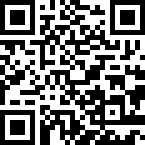 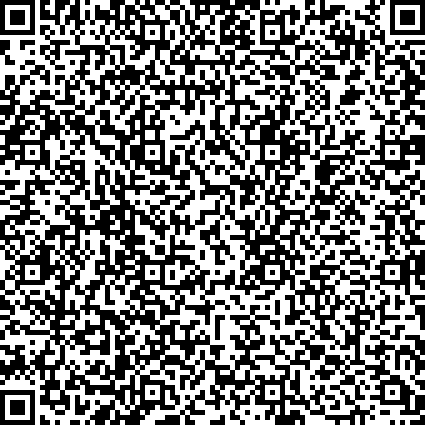 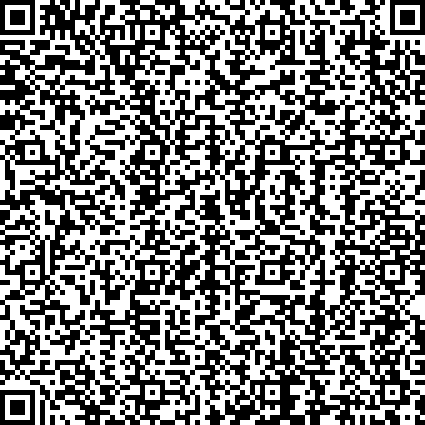 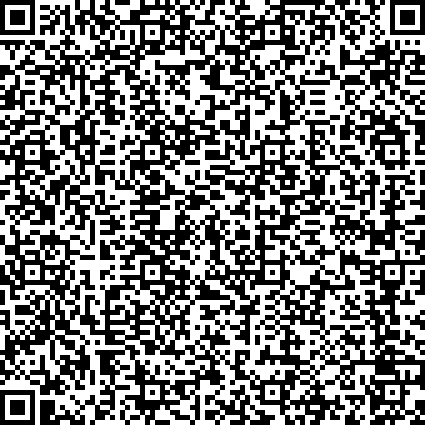 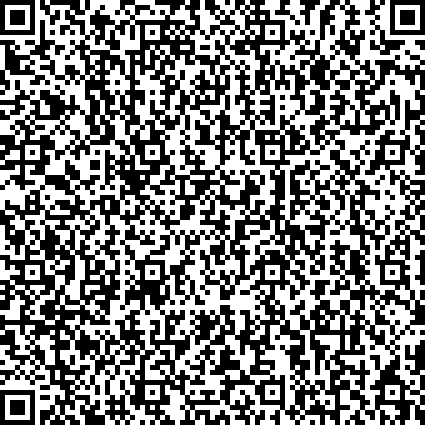 раствор для подкожного введения 100 ЕД/мл, 3 мл,	кар- триджQR-код содержит данные ЭЦП должностного лица РГП на ПХВ «ИЗПИ»QR-код содержит ссылку на данный документ в ЭКБ НПА РКв комплекте со шприц-ручками из расчета на 50 картриджей 1 шприц-ручка с ша- гом 1 ЕД»;строки, порядковые номера 90 и 91, исключить;строку, порядковый номер 184, изложить в следующей редакции:«»;строку, порядковый номер 192, изложить в следующей редакции:«»;строку, порядковый номер 303, исключить;строку, порядковый номер 328, изложить в следующей редакции:«»;строки, порядковые номера 398, 469, 471, 473, 478, 485, 486, 487, 488, 489,490, 491, 493, 508, 509 и 510, исключить;строку, порядковый номер 511, изложить в следующей редакции:«»;строки, порядковые номера 512, 513, 518, 523, 531 и 534, исключить; строки, порядковые номера 555 и 556, изложить в следующей редакции:«556	J07BB02	Вакцина для профилак-тики гриппаинактивированная вакцина для детей и взрослых, состав штаммов должен соответствовать рекомендациям ВОЗ с учетом циркуляции вирусов грип- па в предстоящий эпидсезон. Суспензия для инъекций в шприце 1 доза/0, 5 млдоза/шприц»;строку, порядковый номер 695, изложить в следующей редакции:«»;строку, порядковый номер 773, изложить в следующей редакции:«»;строку, порядковый номер 774, исключить;строку, порядковый номер 812, изложить в следующей редакции:«»;строки, порядковые номера 817, 818 и 819, изложить в следующей редакции:«»;строки, порядковые номера 960 и 961, исключить;строку, порядковый номер 1081, изложить в следующей редакции:«»;строку, порядковый номер 1082, исключить;строку, порядковый номер 1083, изложить в следующей редакции:«»;строку, порядковый номер 1084, исключить;строку, порядковый номер 1085, изложить в следующей редакции:«»;строки, порядковые номера 1086, 1087 и 1088, исключить;строку, порядковый номер 1089, изложить в следующей редакции:«»;дополнить строками, порядковые номера 1129-1206, следующего содержания:«».Департаменту лекарственной политики Министерства здравоохраненияРеспублики Казахстан в установленном законодательством Республики Казахстан порядке обеспечить:государственную регистрацию настоящего приказа в Министерстве юстиции Республики Казахстан;размещение настоящего приказа на интернет-ресурсе Министерства здравоохранения Республики Казахстан после его официального опубликования;в течение десяти рабочих дней после государственной регистрации настоящего приказа в Министерстве юстиции Республики Казахстан представление в Юридический департамент Министерства здравоохранения Республики Казахстан сведений об исполнении мероприятий, предусмотренных подпунктами 1) и 2) настоящего пункта.Контроль за исполнением настоящего приказа возложить на курирующего вице-министра здравоохранения Республики Казахстан.Настоящий приказ вводится в действие по истечении десяти календарных дней после дня его первого официального опубликования.Министр здравоохранения Республики Казахстан	А. Ғиният49A10AB05Инсулин ас- партраствор для подкожного введения 100 ЕД/мл, 3 мл, предварительно заполненных шприц-ручкахшприц- ручка184B05AA07Гидроксиэтилкрахмал (пентакрахмал)раствор для инфузий 10 % 500 млконтейнер/флакон192B05CX01Глюкозараствор для инфузий 5% 400 млфлакон328H01BB03Карбето- цинраствор для инъекций/раствор для внутривенного и внутримышечного введения 100 мкг/мл 1 млфла- кон511J05AR06Эмтрицитабин, Тенофовира дизопроксил и Эфавирензтаблетка 200 мг/300 мг/600 мгтаблетка555J07BA01Вакцина против клеще- вого энцефалита - инак- тивированный цельный вируссуспензия для внутримышечного введения 0,25 мл/дозадоза695L01XX24Пэгаспар- газалиофилизат для приготовления раствора для внутримышечного введения и инфузий, 750 МЕ/мл, 5 млфла- кон773L04AX01Азатиопринтаблеткамг812M05BA03Памидроновая кислотаконцентрат для приготовления раствора для инфузий 30 мг, 10 млфлакон817M09AX03Аталуренгранулы для приготовления суспензии для приема внутрь 125 мгпакетик-саше818M09AX03Аталуренгранулы для приготовления суспензии для приема внутрь 250 мгпакетик-саше819M09AX03Аталуренгранулы для приготовления суспензии для приема внутрь 1000 мгпакетик-саше1081N03AX17Стирипентолкапсуламг1083N03AX17Стирипентолпорошок для приготовления суспензии для приема внутрьмг1085N03AX18Лакосамидтаблеткамг1089N03AX18Лакосамидраствор для приема внутрьфлакон1129L01EF03Абемациклибтаблетка 100 мгтаблет- ка1130L01EF03Абемациклибтаблетка 150 мгтаблет- ка1131L01EF03Абемациклибтаблетка 200 мгтаблет- ка1132L01EF03Абемациклибтаблетка 50 мгтаблет- ка1133L01EL02Акалабрутинибкапсула 100 мгкапсу- ла1134L01ED03Алектинибкапсула 150 мгкапсу- ла1135N05AL05Амисульпридтаблетка 100 мгтаблет- ка1136L02BB05Апалутамидтаблетка 60 мгтаблет- ка1137N05AX12Арипипразолтаблетки 10 мгтаблет- ка1138N05AX12Арипипразолтаблетки 15 мгтаблет- ка1139N05AX12Арипипразолтаблетки 20 мгтаблет- ка1140N05AX12Арипипразолтаблетки 30 мгтаблет- ка1141N05AX12Арипипразолтаблетки 5 мгтаблет- ка1142L01FF05Атезолизумабконцентрат для приготовления раствора для инфузий 1200 мг/20млфлакон1143L01FF05Атезолизумабконцентрат для приготовления раствора для инфузий 840 мг/14млфлакон1144A06AB02Бисакодилтаблетки 5 мгтаблет- ка1145J07BA01Вакцина против клещевого энцефали- та - инактивированный цельный ви- руссуспензия для внутримышечного введения 0,5 мл/дозадоза1146J07BM01Вакцина против вируса папилломы человека (типов 6, 11, 16, 18)суспензия для внутримышечного введения 0,5 мл (1 доза)доза1147C09CA03Валсартантаблетка 160 мгтаблет- ка1148C09CA03Валсартантаблетка 320 мгтаблет- ка1149C09CA03Валсартантаблетка 40 мгтаблет- ка1150C09CA03Валсартантаблетка 80 мгтаблет- ка1151J02AC03Вориконазолтаблетка 200 мгтаблет- ка1152J02AC03Вориконазолтаблетка 50 мгтаблет- ка1153C03AA03Гидрохлоротиазидтаблетка 25 мгтаблет- ка1154L04AC16Гуселькумабраствор для подкожного введения, 100 мг/1,0 млавто- инжек- тор1155L01FC01Даратумумабраствор для подкожного введения, 1800 мгфлакон1156L02BB06Даролутамидтаблетка 300 мгтаблет- ка1157J05AX12Долутегравиртаблетка 5 мгтаблет- ка1158L01FF03Дурвалумабконцентрат для приготовления раствора для инфузий, 120 мгфлакон1159L01FF03Дурвалумабконцентрат для приготовления раствора для инфузий, 500 мгфлакон1160М01АЕ01Ибупрофенраствор для внутривенного введения, 400 мг/4млфлакон1161М01АЕ01Ибупрофенраствор для внутривенного введения, 800 мг/8млфлакон1162D10BA01Изотретиноинкапсула 10 мгкапсу- ла1163D10BA01Изотретиноинкапсула 20 мгкапсу- ла1164L01XG03Иксазомибкапсула 2,3мгкапсу- ла1165L01XG03Иксазомибкапсула 3 мгкапсу- ла1166L01XG03Иксазомибкапсула 4 мгкапсу- ла1167J06BB01Иммуноглобулин Анти-D(Rh)раствор для внутривенного и внутримышечного введения 1500 МЕ (300 мкг)/2 млшприц1168J06BB01Иммуноглобулин Анти-D(Rh)раствор для внутримышечных инъекций 625 МЕ/мл по 1 млампула1169J06BB01Иммуноглобулин Анти-D(Rh)раствор для внутримышечных инъекций 625 МЕ/мл по 2 млампула1170C07AG02Карведилолтаблетка 12,5 мгтаблет- ка1171C07AG02Карведилолтаблетка 25 мгтаблет- ка1172N05AX15Карипразинкапсулы 1,5 мгкапсу- ла1173N05AX15Карипразинкапсулы 3 мгкапсу- ла1174N05AX15Карипразинкапсулы 4,5 мгкапсу- ла1175N05AX15Карипразинкапсулы 6 мгкапсу- ла1176B05BA10Комбинированные препараты для па- рентерального питанияэмульсия для инфузий 1875 млпакет1177B05BA10Комбинированные препараты для па- рентерального питанияэмульсия для инфузий 300 млпакет/кон- тейнер1178B05BA10Комбинированные препараты для па- рентерального питанияэмульсия для инфузий 500 млпакет/кон- тейнер1179J05AR27Ламивудин, тенофовира дизопроксил и долутегравиртаблетка 50мг/300мг/300мгтаблет- ка1180B06AC05Ланаделумабраствор для подкожного введения 300 мг/2 млшприц1181N07BC02Метадонраствор для орального применения, 5 мг/млфлакон1182C08CA05Нифедипинтаблетка 10 мгтаблет- ка1183C08CA05Нифедипинтаблетка 20 мгтаблет- ка1184C08CA05Нифедипинтаблетка 30 мгтаблет- ка1185C08CA05Нифедипинтаблетка 60 мгтаблет- ка1186C07AA05Пропранололтаблетки 10 мгтаблет- ка1187C07AA05Пропранололтаблетки 40 мгтаблет- ка1188L01XE42Рибоциклибтаблетка 200 мгтаблет- ка1189B01AF01Ривароксабантаблетки 2,5 мгтаблет- ка1190J05AP55Софосбувир и велпатасвиртаблетка 400 мг/100 мгтаблет- ка1191J01AA12Тигециклинлиофилизат для приготовления раствора для инфузий 50 мгфлакон1192L01AB02Треосульфанпорошок для приготовления раствора для инфузий 5 гфлакон1193L04AC05Устекинумабраствор для подкожного введения 45 мг/0.5 мл (с каждой единицей препарата дополнительно предоставляется 1 единица препарата бесплатно)флакон1194B02BD01Фактор свертывания крови II, VII, IX и X в комбинации***лиофилизированный порошок для приготовления раство- ра для внутривенного введенияМЕ1195B02BD06Фактор свертывания крови в комби- нации с высоким содержанием факто- ра Виллебранда****лиофилизат для приготовления раствора для инфузий в комплекте с растворителемМЕ1196N03AA02Фенобарбиталтаблетка 100 мгтаблет- ка1197N03AA02Фенобарбиталтаблетка 50 мгтаблет- ка1198J02AC01Флуконазолсироп 25 мг/5 мл 70 млфлакон1199B03BB01Фолиевая кислотатаблетка 1 мгтаблет- ка1200B03BB01Фолиевая кислотатаблетка 4 мгтаблет- ка1201L01BC02Фторурацилраствор для внутривенного введения 50 мг/мл, 10 млфлакон1202L01BC02Фторурацилраствор для внутривенного введения 50 мг/мл, 20 млфлакон1203L01BC02Фторурацилраствор для внутривенного введения 50 мг/мл, 5 млфлакон1204C03CA01Фуросемидтаблетка 40 мгтаблет- ка1205A10BJ01Эксенатидпорошок для приготовления суспензии для подкожного введения пролонгированного действия в комплекте с рас- творителем, 2 мг/0.65 млшприц- ручка1206J05AR19Эмтрицитабин, тенофовира алафена- мид и рилпивиринтаблетки 200мг/28,04мг/27,5мгтаблет- ка